 PONEDJELJAK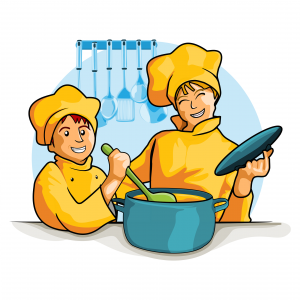                                 DORUČAK:  Čokoladni musli s mlijekom, bananaRUČAK: Tijestenina sa piletinom, cherry rajčicom, soja umakom i baby špinatom                          UŽINA:  puding vanilija                                                                                                     UTORAK                       DORUČAK:  žemlja, šunka, sok                      RUČAK:  pečena piletina, mlinci, cikla salata                          UŽINA:  kompot od breskve                                                     SRIJEDA                                               DORUČAK: piroška od sira, mlijeko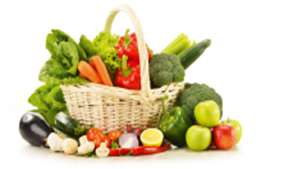 RUČAK:  panirani pureći odrezak, francuska salataUŽINA:  cao-cao, voće   ČETVRTAK                  DORUČAK:  hot dog, sok                                     RUČAK:  varivo od graha sa suhim mesom                           UŽINA:  domaća savijača s jabukama                                                                   PETAK                                                                                           DORUČAK: rolica od špinata i sira, jogurt                     RUČAK: juha dalmatinska, krpice sa zeljem                     UŽINA:  kroasan, voće               